Learner NotificationMed Learning Group
Timely Recognition, Management, and Referral of Axial SpondyloarthritisFebruary 23, 26 and March 5, 2021Location: Online
Acknowledgement of Financial Commercial SupportNo financial commercial support was received for this educational activity.Acknowledgement of In-Kind Commercial Support No in-kind commercial support was received for this educational activity.Satisfactory Completion  Learners must listen to each self-directed audio recording while following along with the visual slides and complete an evaluation form to receive a certificate of completion. You must participate in the entire activity as partial credit is not available.  If you are seeking continuing education credit for a specialty not listed below, it is your responsibility to contact your licensing/certification board to determine course eligibility for your licensing/certification requirement.Accreditation Statement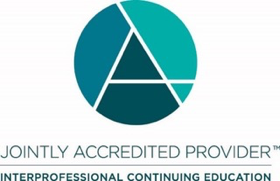 In support of improving patient care, this activity has been planned and implemented by Amedco LLC and Med Learning Group.  Amedco LLC is jointly accredited by the Accreditation Council for Continuing Medical Education (ACCME), the Accreditation Council for Pharmacy Education (ACPE), and the American Nurses Credentialing Center (ANCC), to provide continuing education for the healthcare team.
Pharmacists and Pharmacy TechniciansAmedco LLC designates this activity for a maximum of 1.0 knowledge-based CPE contact hours.UANs: JA4008163-9999-21-036-L04-P / JA4008163-9999-21-036-L04-T
NOTE: The only official Statement of Credit is the one you pull from CPE Monitor. You must request your certificate within 30 days of your participation in the activity to meet the deadline for submission to CPE Monitor.Objectives - After Attending This Program You Should Be Able ToIdentify the disease domains of AxSpA and their relationship to quality of life.Assess current and emerging therapies used for AxSpA.Examine the IL-17/23 axis and its relationship to the pathophysiology of AxSpA.Define sustained remission in patients with axSpA and implement ways to more effectively pursue it.Disclosure of Conflict of InterestThe following table of disclosure information is provided to learners and contains the relevant financial relationships that each individual in a position to control the content disclosed to Amedco.  All of these relationships were treated as a conflict of interest, and have been resolved.  (C7 SCS 6.1-­‐6.2, 6.5).  
All individuals in a position to control the content of CE are listed below: 
How to Get Your CertificateGo to http://mlg.cmecertificateonline.comClick on the correct date for your activity! “Timely Recognition, Management, and Referral of Axial Spondyloarthritis”.Evaluate the meeting, click the provided link to open your credit certificate.Print/save all pages of your certificate for your records.                                         

Questions? Email Certificate@AmedcoEmail.comNameRelationship: Commercial InterestRussie AllenNALisa CrenshawNAAtul A. DeodharConsulting fees and/or research grants from Abbvie, Amgen, Boehringer Ingelheim, Bristol Meyers Squibb, Celgene, Eli Lilly, Glaxo Smith & Kliine, Galapagos, Janssen, Novartis, Pfizer and UCB.Lianne S. GenslerConsulting  fees from AbbVie, Eli Lilly, Gilead, GSK, Novartis, Pfizer, and UCB.Matthew FreseNAChristina GalloNAMorgan KravarikNAScott McGee-PlysNADiana TommasiNALauren WelchNA